Summary Evaluation and ImagesThese images and captions are correctly matched in this table.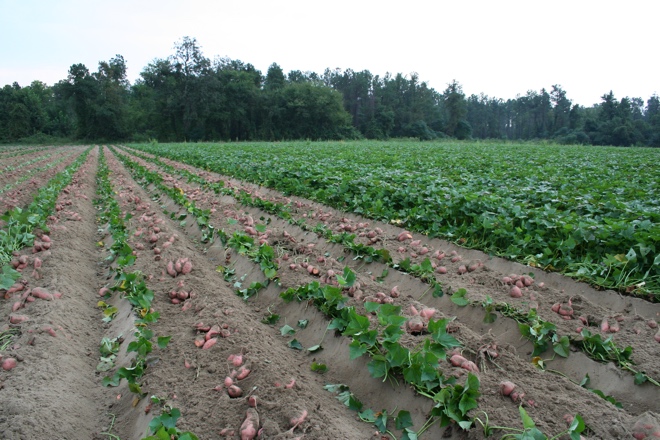 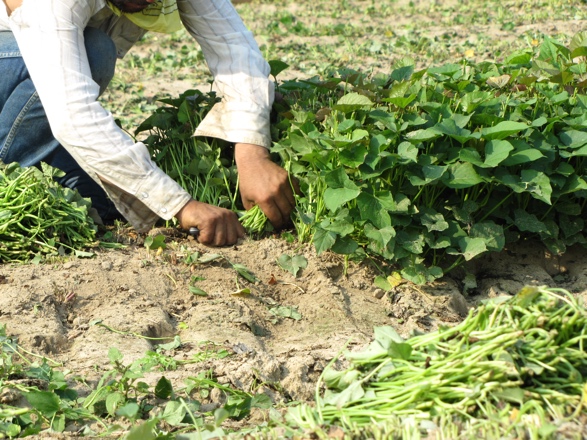 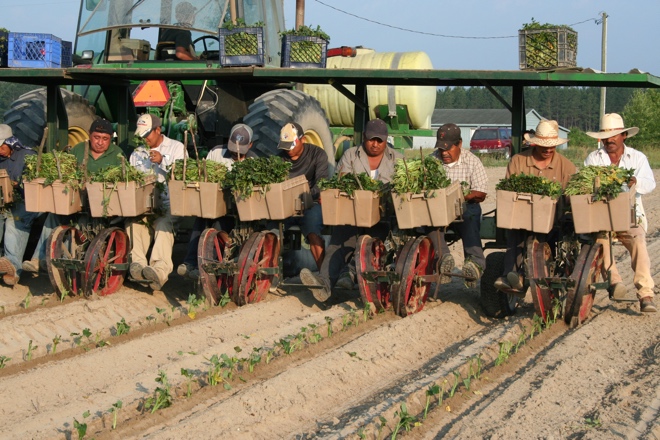 Sweetpotatoes are native to NC and grow well in the sandy soils. The sweetpotato’s root is a storage structure full of water, sugar, and nutrients.Sweetpotatoes are started from cuttings known as slips or bedding seed potatoes. This can be done in a greenhouse or in the field.Sweetpotatoes slips are transplanted in May or June.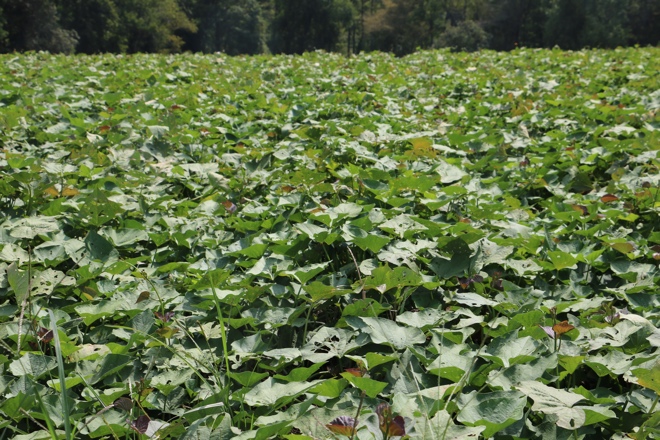 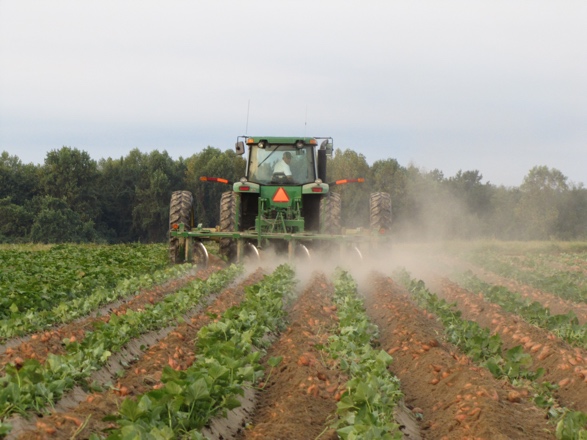 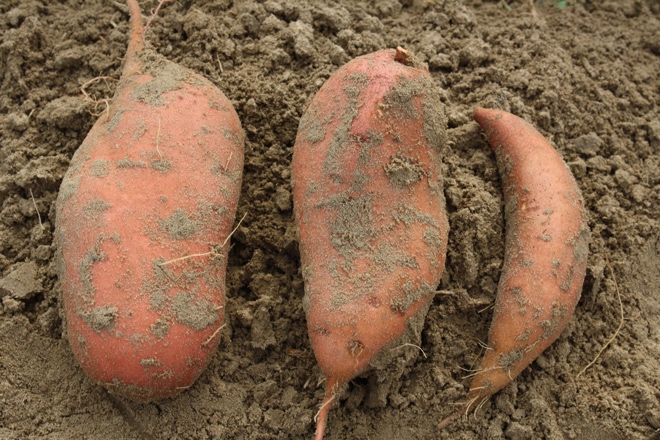 Sweetpotatoes are cultivated for 90-120 frost-free days in the field.Sweetpotato roots grow in the ground and are dug usually in August.Sweetpotatoes are machine harvested but sorted by hand. The smallest sweetpotatoes are called canners and the largest are jumbos.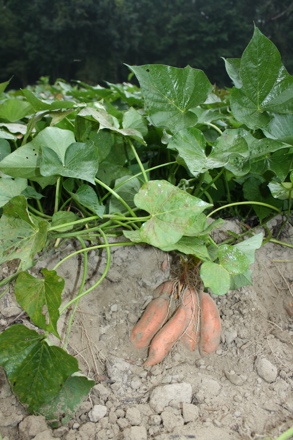 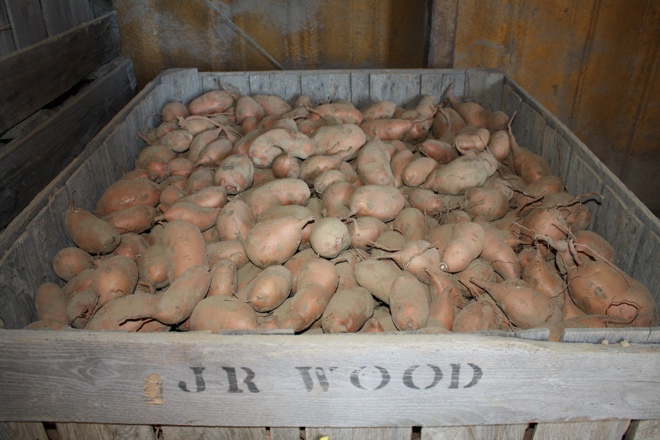 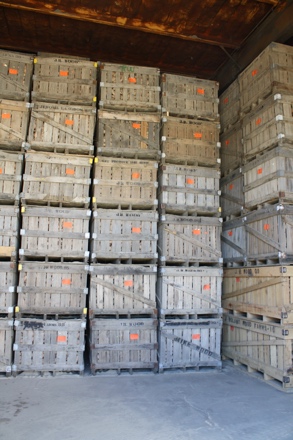 Sweetpotatoes that are dug and not cured are called “green.” These green sweetpotatoes can be easily injured.Sweetpotatoes are cured. This is when the sweetpotatoes starches convert to sugar during 4-7 days of warm temperatures and high humidity.Sweetpotatoes can be stored for up to one year in the proper facilities. 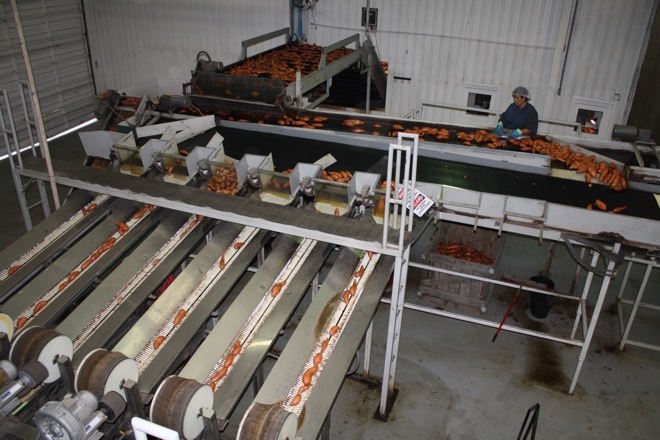 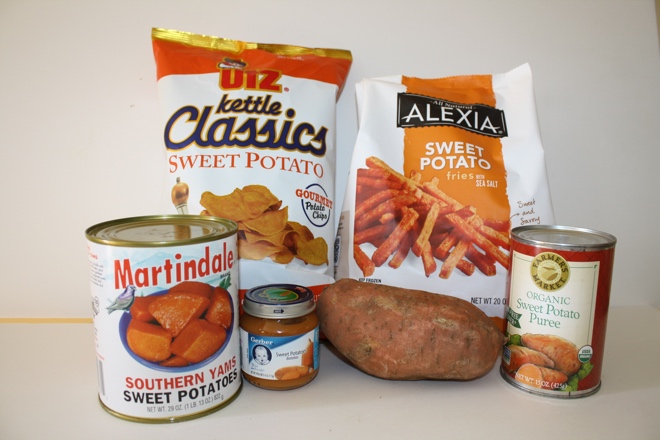 Sweetpotatoes are washed, sorted, and packed before going to market.NC sweetpotatoes are shipped all around the world throughout the year.